Конспект непосредственно образовательной деятельности по речевому развитию в средней группе. Тема: «Звуковая культура речи:                                  звуки Р, РЬ »                        Воспитатель Москаленко Л.М.Москва, 2014г.Цель: Упражнять детей в чётком и правильном произнесении звука Р изолированно, в чистоговорках,  в словах и предложениях.Задачи:- подготовить артикуляционный аппарат детей к работе через артикуляционную гимнастику;- добиться правильного звучания изолированного звука в речи ребёнка через игровые приёмы и демонстрацию правильной артикуляции со стороны воспитателя (приём подражания);- развивать фонематический слух;- продолжать учить определять наличие звука в слове или его отсутствие ;Оборудование:  конверт, карта, мягкая игрушка Чебурашка, светофор, фигурки из шоколадного яйца (машинка, старуха Шапокляк), красивая коробка, наборы карточек с предметными картинками.Ход занятияI. Организационный момент.  Стихотворение «Напоминалочка»Воспитатель:Говорим всегда красиво:Тихо и неторопливо.Ясно, чётко говорим,Потому что не шумим!Наши ушки слушают,Наши глазки смотрят,Ручки нам помогают,Ножки нам не мешают.В.: Ребята, сегодня почтальон доставил в д/сад конверт.  Нас приглашает на День рождения всем хорошо известный сказочный герой. Отгадайте, кто это?Этот маленький зверек, 
 Не волчонок, не хорек, 
В телефонной будке жил, 
И со всеми он дружил. 
У него большие уши, 
И у Гены друг он лучший, 
И смешной, как неваляшка, 
Кто же это? ...Д.: Чебурашка.В.: Молодцы! Верно. Это Чебурашка. Чтобы мы не заблудились в пути,  Чебурашка прислал нам дорожную карту, по которой мы будем двигаться.                          Показать  детям  карту.II. Артикуляционная  гимнастика.Проснулся язычок, вокруг  темно и страшно. Стал он выход искать. В одну щечку постучал, в другую, не открывается. В это время ротик зевнул и открылся. Язычок увидел выход и направился к нему, но зубки его не пропустили, а стали тихонько покусывать. Язычок спрятался за зубки. А зубки не унимались и продолжали жевать. Они пожевали немного нижнюю губу, а затем верхнюю. Нижняя губа обиделась (оттопырить нижнюю губу). Язычок думает: «Почему зубки такие сердитые?». Решил язычок зубки помыть. Сначала помыл верхние, а потом нижние зубки. Зубки посмотрелись в зеркальце и промолвили: «Ах, какая чистота! Спасибо язычок. Мы больше не станем тебя кусать».В.: Ребята, давайте с вами вспомним, как наш язычок научился петь песенку: 
- Сердитых гусей: ш-ш-ш-ш-ш… 
- Большого жука: ж-ж-ж-ж-ж… 
- Водички: с-с-с-с-с… 
- Комарика: з-з-з-з-…. III.  Знакомство со звуком.В.: Все молодцы! Пора в дорогу.В:  Так как дорога предстоит дальняя, то отправимся мы в путь не пешком, а на автомобиле (на карту поставить маленькую машинку). Давайте научимся петь песенку мотора. Р-р-р-р-р-р- Когда мы произносим звук «Р», губы растянуты в улыбку.- Язык находится за передними верхними зубами, когда мы произносим звук «Р».- При произнесении звука «Р» кончик языка «дрожит».IV. Развитие фонематического слухаВ.: Слов со звуком  «Р» много. Ой, ребята, посмотрите, на пути встал светофор.               Красный глаз его горит –               Ехать дальше не велит!- Скажите, а в слове Светофор есть звук Р? (Ответы детей)- Ребята, светофор не включит зеленый свет, пока мы не выполним следующее задание:а)  Чистоговорки:Ра, ра, ра — вот высокая гора.Ры, ры, ры — сидит ёжик у норы.Ро-ро –ро – есть у мальчика ведроРу, ру, ру — много ягод наберу.Ра, ра, ра — дальше нам идти пора.б) – Следующие задание, я буду  читать стихи, а вы постарайтесь услышать слова со звуком Р: Утром присев на зелёном пригоркеУчат сороки скороговорки:Картошка, картонка, карета, картуз,Карниз, карандаш, карамель, карапуз.Дети называют слова со звуком «р».в) – Следующее задание. Я буду читать слова. А вы, когда услышите слово со звуком «Р», хлопаете в ладоши. Если же в слове нет звука «Р», то не хлопаете. Слова:  Рыба, лес, ландыш, рубашка, рысь, конфета, шкаф, арбуз, самовар, окно, карандаш, ручка, снег, книга, тетрадь, пакет, мотор, забор, хлеб, печенье, шоколад, зебра, песок, собака, трамвай, автобус, салфетка, воробей.В.: Посмотрите, ребята, включился зеленый свет! Значит,  можно двигаться дальше.                        Знак «Подарок»В.: Ребята, вы не знаете, что этот знак может обозначать?Д.: Подарок.В.: Да, правильно. На День рождения без подарка идти не хорошо. Я предлагаю вам выбрать подарки для  Чебурашки.Раздаю детям наборы карточек с предметными картинками. Дети по очереди называют изображение, определяют, есть ли в названии предмета звук Р. Если есть, кладут картинку в подарочную коробку.*Наборы картинок:ракета                ромашка                  машина                      барабанроза                    книга                        карандаши                  пирожноесамокат            ручка                        мороженое                 фотоаппаратробот                гитара                     шары                             пирамидкаV. Физминутка «Бабочка».В.: Мы долго путешествовали и вышли на полянку. Давайте превратимся в бабочек. Дети выходят на ковер и выполняют движения в соответствии с текстом.Утром бабочка проснулась,                                                                                     Улыбнулась, потянулась.                                                                                                             Раз – росой она умылась,                                                                                                     Два – изящно покружилась.Три – нагнулась и приселаНа четыре – полетела.VI.  Автоматизация звука Р в слогах и словах.В.: Продолжаем движение по дорожке к Чебурашке.  Воспитатель машинкой демонстрирует движение вперед, сопровождая его вместе с детьми «рычанием». Вскоре вынуждены сделать остановку, так как на пути появляется  Старуха Шапокляк (поставить на карту фигурку). В.: Ребята, вы  знаете эту вредную старушку? Она хочет нас запутать, но мы обязательно разберемся с этой путаницей и сможем добраться  до домика Чебурашки. Слушайте внимательно и исправляйте ошибки в предложениях.Расцвели на клумбе козы.В огород забрались розы.                                 У слона огромный робот.                                  На заводе сделан хобот.Ползает у речки мак.Расцветает в поле рак.В.: Ребята, вы молодцы! Справились со всеми заданиями на отлично, поэтому  Старуха Шапокляк  решила сама  освободить дорогу. Двигаемся вперед.Воспитатель машинкой  на карте демонстрирует движение вперед, сопровождая её  вместе с детьми «рычанием». Вскоре вынуждена сделать остановку, так как дорога приводит к порогу домику Чебурашки. «Дверь распахивается», и перед взором детей появляется  Чебурашка.В. и Д.: С Днем рождения, Чебурашка!!!В.: Ребята, Чебурашка рад, что вы смогли преодолеть все препятствия и поздравить его с Днем рождения. Расскажите Чебурашке  с каким звуком вы сегодня знакомились. Задание от Чебурашки «Найти слова со звуком Р в стихах».Рыбки плавали, нырялиВ прятки весело играли.                           Роет землю серый крот                           Разоряет огород.Галка села на заборГрач завел с ней разговор.VIII.  Итог занятияКакой звук сегодня мы закрепляли?С кем и чем мы встречались на пути?Что вам понравилось на занятии?ПРИЛОЖЕНИЕ. Дорожная карта.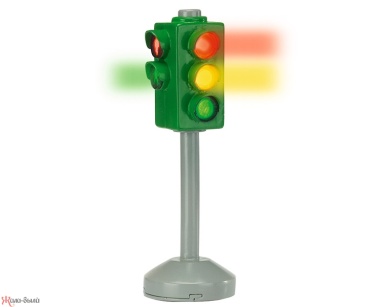 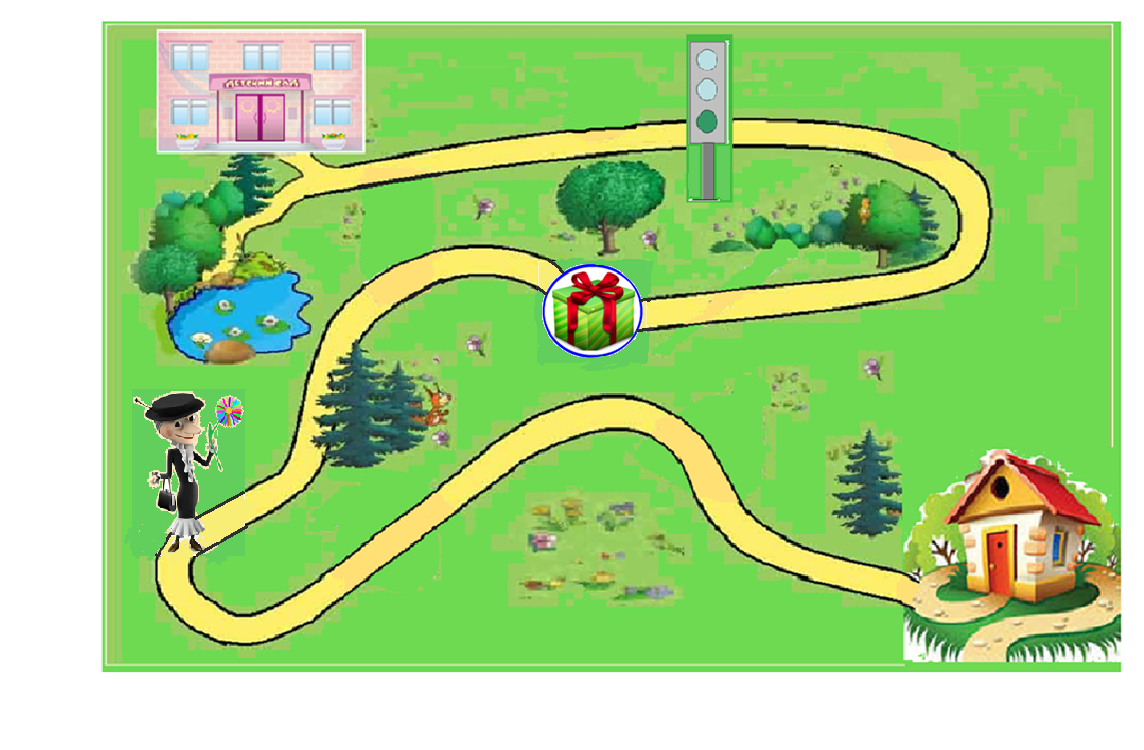 